ETO Report Pop-up BlockerWhen running reports in ETO, you might experience an issue where you click on a report in the menu and the report menu refreshes and doesn’t open the actual report you selected.This happens because you are receiving a pop-up blocker.Click on the mp4 icon below to watch a video; when you get the ‘Open Package Contents’ pop-up, click ‘Open’.NOTE: When the report is selected, look up in the upper right corner of the address bar to see the ‘pop-up blocker’ message.Once the message disappears, you will see a red ‘x’.Click on the red ‘x’ and click on ‘Always allow pop-ups and redirects from https://wa.etosoftware.us’ to allow the pop-up blocker.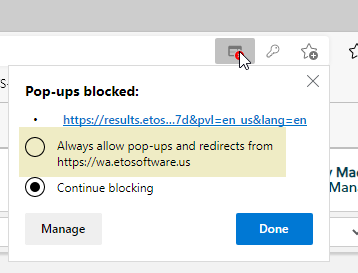 